Quarter 4 Language Arts SyllabusContact information Canvas e-mail pebarnes@volusia.k12.fl.usContact me via Bloomz: Class code is CBPW8U if you haven’t joined yetStudents and parents, please contact me whenever you need to make an appointment to set up a virtual conference through Zoom video conferencing.Office HoursIf you need any help at all, please let me know. I am here to support you as much as possible and explain any confusing topics. I will do my best to get back to you within school hours 8am-3pm. Apps and ProgramsFollowing are some programs we will be using to collect grades from students: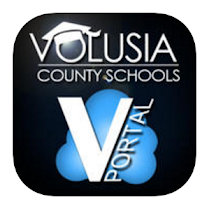 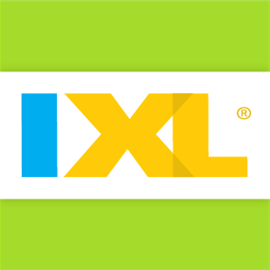 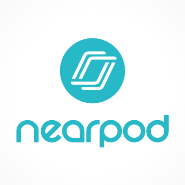 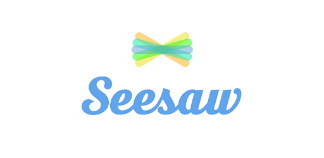 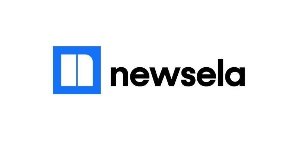 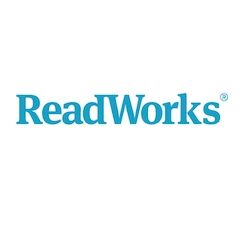 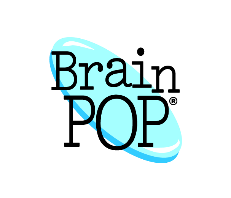 Teaching InstructionWe will be reading and completing a book study of The Lightning Thief by Rick Riordan. I will read aloud each chapter and post to Seesaw for you to listen to as needed. If you prefer to have a hard copy of the book, you can purchase on Amazon https://www.amazon.com/Lightning-Thief-Percy-Jackson-Olympians-ebook/dp/B0036G8IQS/ref=tmm_kin_swatch_0?_encoding=UTF8&qid=1585154335&sr=1-1, or you can even reserve online from a Volusia County library. The library branches are closed, but they allow you to reserve books online and pick up outside at their branches. Each week we will do the following activities all related to the chapters we read: practice new vocabulary words, answer comprehension questions on the discussion board, and complete a quiz. I will assign one or two IXL codes to be completed by Friday.Every Thursday will be set aside for iReady reading lessons. You should spend about 45 minutes completing lessons.  GradingYou will receive one grade a week for this ELA course. This may be in the form of a Seesaw activity, Nearpod, NewsELA quiz, etc. 